 MISKOLCI EGYETEM VEZETŐINév / BeosztásElérhetőség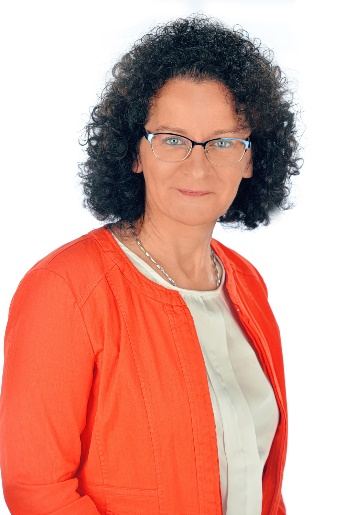 Prof. Dr. Horváth ZitaRektorTel.: 46/565-010, 46/565-111/10-32Fax: 46/565-014E-mail: rektor@uni-miskolc.huSzoba: A/4 épület I. emelet 145.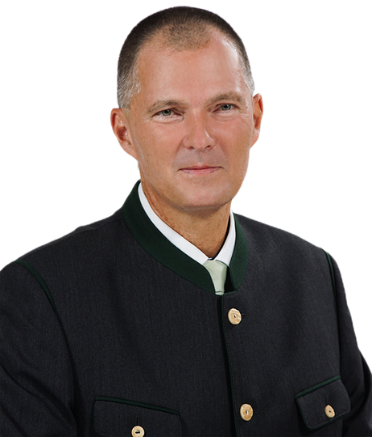 Prof. Dr. Szűcs PéterÁltalános rektorhelyettesTel.: 46/565-010, 46/565-111/10-06Fax: 46/565-014E-mail: rekrh@uni-miskolc.huSzoba: A/4 épület I. emelet 110.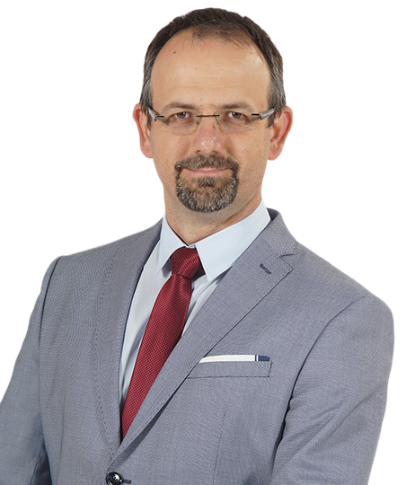 Dr. Szilágyi RolandOktatási rektorhelyettesTel:  46/565-111/22-11 mellékE-mail: szilagyi.roland@uni-miskolc.huSzoba: A/4 épület I. emelet 117.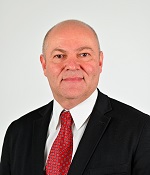 Kalmár ZsoltGazdasági vezetőTel.: 46/565-111/20-32 mellékE-mail: zsolt.kalmar@uni-miskolc.huSzoba: A/4 épület I. emelet 143.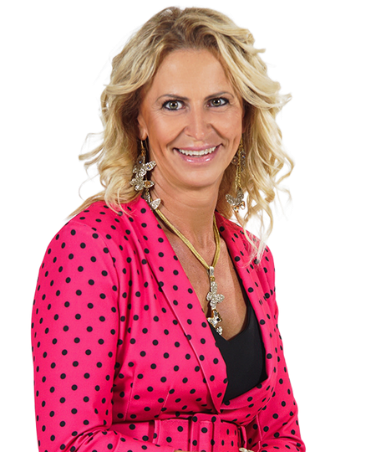 Bárdosné dr. Soós ViktóriaFelnőttképzési KözpontközpontvezetőTel.: 46/565-111/20-20 mellékE-mail: viktoria.soos@uni-miskolc.huSzoba: A/4 épület I. emelet 105.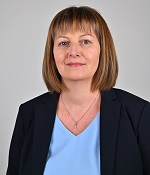 Sándorné Lőrincz ÉvaPénzügyi IgazgatóságigazgatóTel.: 46/565-111/12-77E-mail: eva.lorincz@uni-miskolc.huSzoba: A/4 épület II. emelet 229.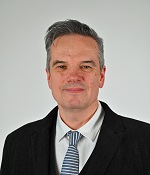 Mészáros Péter LászlóVállalati Kapcsolatok és Innovációs IgazgatóságigazgatóTel.: +36 20/424-3390E-mail: peter.meszaros@uni-miskolc.huSzoba: C/2 épület 4.sz. bejárat I. emelet 108.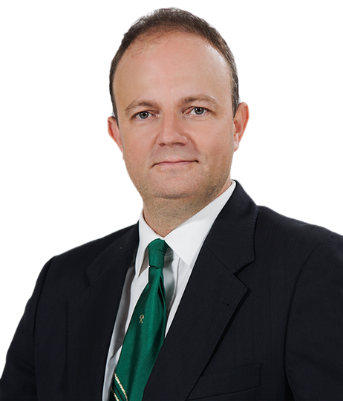 Prof. Dr. Mucsi GáborMűszaki Föld- és Környezettudományi Kar, dékánTel.: 46/565-111/10-20E-mail: rekbdhiv@uni-miskolc.huSzoba: A/4 fsz. 26.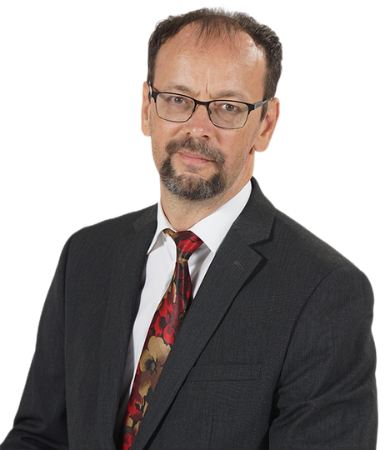 Prof. Dr. Palotás Árpád BenceAnyag- és Vegyészmérnöki Kar, dékánTel.: 46/565-111/10-23, 20-11E-mail: arpad.palotas@uni-miskolc.huSzoba: C/1 I. emelet 108.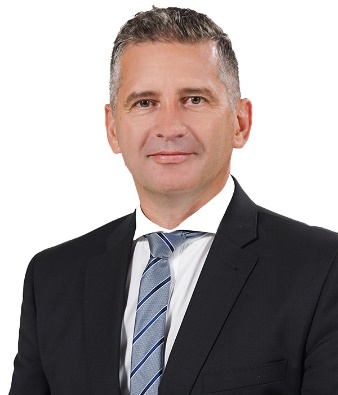 Dr. Siménfalvi ZoltánGépészmérnöki és Informatikai Kar, dékánTel.: 46/565-111/23-52E-mail: gkdh5@uni-miskolc.huSzoba: C/1 ép. I. em.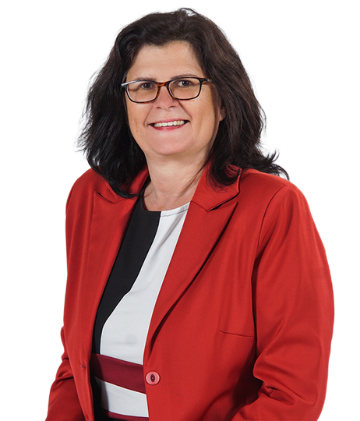 Prof. Dr. Csák CsillaÁllam- és Jogtudományi Kar, dékánTel.: 46/565-111/13-50, 20-06E-mail: jogdekan@uni-miskolc.huSzoba: A/6 fsz. 4.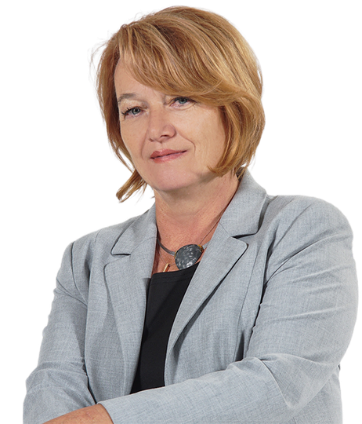 Veresné Dr. Somosi MariannGazdaságtudományi Kar, dékánTel.: 46/565-111/10-05, 16-44E-mail: gazddek@uni-miskolc.huSzoba: A/4 épület I. emelet 115.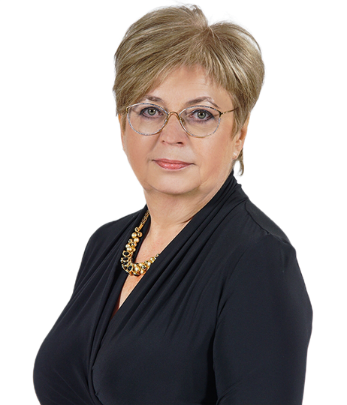 Dr. Illésné Dr. Kovács MáriaBölcsészet- és Társadalomtudományi Kar, dékánTel:  46/565-111/14-97E-mail: boldek@uni-miskolc.huSzoba: A/4 épület IV. emelet 422.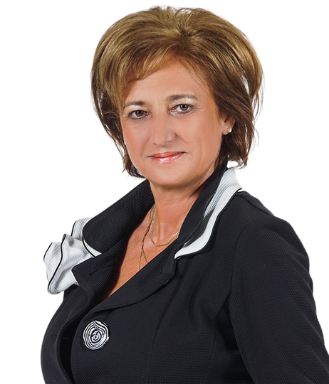 Dr. Kiss-Tóth EmőkeEgészségtudományi Kar, dékánTel.: 46/366-560E-mail: rekefk@uni-miskolc.huSzoba: B3/B4 épület I. emelet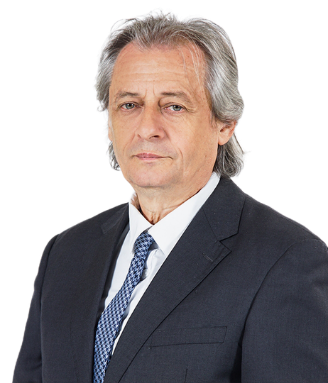 Dr. Papp SándorBartók Béla Zeneművészeti Kar, dékánTel.: 46/321-711E-mail: sandor.papp@uni-miskolc.huSzoba: 3530 Miskolc, Bartók tér 1. (Zenepalota)